V4 - 2 Kanalige Servosteuerung     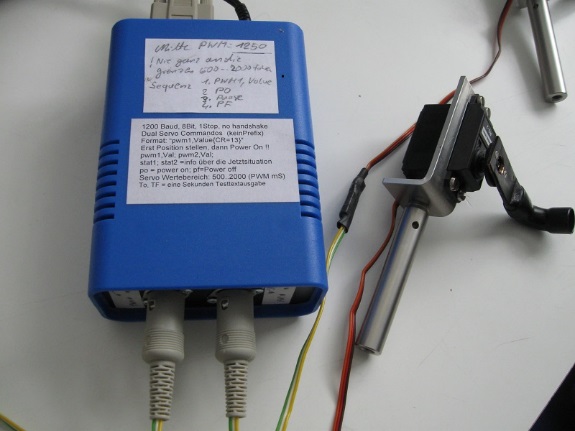 Christof Ermer 19.11  .2015 mit µC=ATTiny2313 UART 1200 Baud, 8Bit, 1 Stop, kein Hardware HandshakeIntern läuft der µProzessor auf 8Mhz.50HZ PWM Servos arbeiten jedoch etwa vom 1 Millisekunde bis 2 Millisekunden.Also ist nur ein PWM von 1000 bis  2000 Sinnvoll.Nach dem Einschalten wird 1500  ausgegeben…(~etwa Mitte)Es ist explizit erst der „PWM1,nn“Wert zu stellen und dann mit „PO<13>“ einzuschalten.Format des Befehls: Jede Textausgabe wird mit einem CarriageReturn ( 13 ) abgeschlossen.Jeder Input-Befehl wird mit einem CR ( 13 ) akzeptiert.Sinvolle Sequenz:  PO<13>  (Power On)  <13=Carriage Return = 13Pwm1,Value [1000..2000] <13>  ; PO<13>   (Power on);  Warten ~1Sekunde;  PF<13>   (Power Off)DEFAULT VOM STARTWEG IST AutoPower OFF ~1 Sekunde eingestelltPWM = 1500 = MITTEPING<13> - „Pong“NEU Dazugekommen:   Device <13>		" Plastik Box-Dual-Servo"PWM1,{WERT}	Kanal 1 wird auf WERT gestellt  + Carriage ReturnPWM2,{WERT}	Kanal 2 wird auf WERT gestellt + Carriage ReturnMANUELLER MODE:GETMODE <13>   Byterückgabe gu8Mode , #define	MODE_PREFIX_ENABLE	0x01#define	MODE_TX_TRAFFIC		0x02#define	MODE_SERVOS_ACTIVE	0x04#define	MODE_SERVOS_POWERFALLBACK	0x08STAT1 oder Stat2 <13>    gibt gewählte reale PWM zurück 2000….3000,PF, PO	Servos POWER OFF, POWER ONTF, #3TO	Test UART Sekunden TX Off/On  “=^=”ICR,[0..65535]  Stellt die Zeit Basis des  Rückstell-Vergleichs Timers um. Default 10000.COM-USB = Driver von Prolific USB-to-Serial-Controller